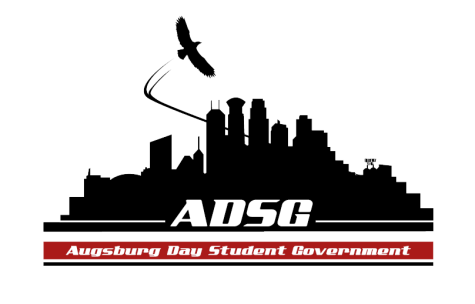 Augsburg Day Student Government AgendaFebruary 3rd 2016
Marshall Room 6:00PM      Call to Order:	             Roll Call:  Pronouns, an album you would listen to when you are stranded.Members present:  Members absent:   Khadra Ibrahim, Advisors present: Michael Grewe,    Guests present: NoneShare PuppyDuina Hernandez Michael Grewe Emmett DysartAdoption of the AgendaCommunity SharingApproval of Previous Minutes1-27-16 Adopted!Unfinished BusinessVoting on Augsburg Urban Connections Club:       Mahamoud Motions: to Charter Urban Connections ClubReies: All in favor of chartering Urban Connections ClubVoted For:  14      Opposed: 0     Abstained: 0 Passed!New BusinessAugsburg Leadership Awards Advisor Selection CommitteeZsolt Vince- Chairman    Duina Motions: Zsolt as Chairman and Maya, Kevin, Sammy, Mariam and Keisha as active members.                Voted For: All   Opposed: None   Abstained: None   Passed! Two senators position open- Position is open to all. Let’s try to fill it.                       AnnouncementsPresident: Board of Region Meeting:    Great opportunity to build leadership    Recommended people to go: Julian, Khadra, Mariam, Duina, Reies, Elise, Kevin, Estephanie, Mahamoud, Sammy, Minnesota’s Private Colleges and Universities      Cultivating a conversation for student leaders. We will need 3 members to attend.When: Saturday, February 13, 2016 10:00 a.m. 4:00-6:30 p.m.Where: University of St. Thomas, St. Paul, Minnesota- Owens Science Hall (South Campus)Bussing went well today.     We will try to do it at least once a month.Executive board check in after meetingVice President: University Council Resource Committee    Highlighted topics:New building will cost about 72.8 million dollarsThere will be a continuous modest tuition increase- Re-growing programs to help graduation rates, music programs and etc.Intentional hiring faculties of colorFinance Committee:PASU: Off campus spring break learning trip      Requesting $4,000 for trip            -$1,200 for Ground Transportation & $2,800 for lodgingSheila Motions: to request PASU’s grantVoted For: 14 Opposed: 0 Abstained: 0 Passed!                                              Travel Fund Total: $5772.29Students Concerns Committee:Rachel F from SAC will be at meeting so we can collaborate-      We are also planning on having a member in their group so we have instant communication      We want to help and show support to their group.PR Committee:Chartering CommitteeCommissioning CommitteeElections Committee: Spring Elections are coming for 2016-2017Partitions due March 11, 2016 at 5PM (Christensen Center, Room 1C)Mandatory Campaign Rules Meeting: March 21st at 3:30pm (Auggie’s Nest)Campaigning Allowed: March 22nd through April 1st Online Elections open: April 4th (7:00 a.m.) through April 11th  (11:59 p.m)Candidates Notified of Results: April 12th $25 dollar gift card from A’viands for most people recruitedConstitution CommitteeResolutions CommitteeEnvironmental Action Committee  Meeting this Friday at 4:30pm    Carl H: Will be doing a survey of how people can utilize bikes    Light Sensor for buildingsCommunity Service Committee-Throwing athletic oriented events with elementary kids-                m. Accessibility Committee:                Meeting on Feb. 26th with Michael, Joane, Ann and etc- to lay out plan.College Committees:Academic Affairs: Lucy S.Graphic Design mayor. There are four courses that are pass/fail (a concern) - Configuring ways to enhance the mayor Incorporating study abroad optionsNumber for classes don’t go in order- Might confuse students Majority of time was spent focusing on concerns and minor issues                                                           Next meeting on MondayUC Diversity and Inclusion: Meeting got canceled due to weather- However, our next meeting is Feb. 17Assessment: Meeting was canceled, meeting again next week.University Council: Nazih S   Developing more ways to help students   Increasing more extracurricular activities     Create more engaging classesSenators: Julian: Intramural soccer: 9:10PM in the dome tomorrow. Come and play with us!Mahamoud: ASAC: SNOW show this Saturday.Executive Board:Sammy: Come and get your keys.     Jack S. - give him a shout out for helping out- (he helped me set up willingly.Julian: MINNE (memory in Norwegian) Fellows program will select one Augsburg student for a free 10-day fellowship in Israel from May 2-13, 2016. Students must be sophomore or above with a 3.0+ GPA.Keisha: SRJ student body are planning on hosting a (panel) so they can talk about their personal experienceAdvisor: Michael Grewe: Leadership Awards April 5th 5-7pm in Chapel Queer cavalcade: Next Wednesday (Feb. 10, 2016) at 7pm- upstairs in the Marshall roomAdjournment.Meeting was adjourned at 7:15PM